South America Alpaca Road Trip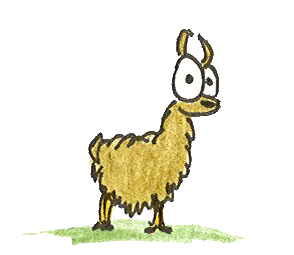 Objective: You are an alpaca who has just returned from a tour of South America. Use a poster board, Powerpoint/Keynote, or a free online tool such as Google Slides or Powtoon to create a country-by-country storyboard or comic of your journey! Use images and text to thoughtfully illustrate your understanding of the Five Themes of Geography and a cultural feature while telling the story of your trip through 4-8 countries of your choice depending on group size. GROUPINGS:  The number of countries that are to be included in each project will depend on the size of each group as follows:Independent:	4-5 countriesPair:			4 countries (2 countries each)Three:		6 countries (2 countries each)Four:			8 countries (2 countries each)ASSIGNMENT:  You will create a story board or comic that is based on the Five Themes of Geography and a cultural feature evidenced in 4-8 of the 13 South American countries we have studied (Brazil, French Guiana, Suriname, Guyana, Venezuela, Colombia, Ecuador, Peru, Bolivia, Chile, Argentina, Paraguay, and Uruguay). You will identify the South American countries that will be included in your storyboard or comic and divide those countries between you.  You will decide on the media (Powerpoint/Keynote, or a free online application such as Google Slides or Powtoon) that you will use to create your storyboard or comic.  You will then gather accurate information from your notes, handouts, and/or the textbook that supports each of the Five Themes of Geography and one cultural feature.  You will then outline the story that you will tell, through the perspective of an alpaca, and finally create your story board or cartoon that illustrates/explains each theme and a cultural feature that you experienced during your South American road trip.  Remember, you are an alpaca!  Be creative and have FUN!STEP-BY-STEP:Identify the South American countries you will include in your storyboard.Choose the media (Powerpoint/Keynote, or a free online application such as Google Slides or Powtoon) that you will use to create your storyboard.  If there is another media that you are more familiar with, you are encouraged to use that media with my approval.Divide the work - Decide among yourselves who will be responsible for gathering facts for which countries.  For example, each of you might gather all facts for one country.  Or, each of you might gather specific facts for all of your chosen countries (one might gather facts for Location and Place, one might gather facts for Human and Environmental Interaction and Movement, and another for Region and a cultural feature).  You decide!  Using your notes, graphic organizers, handouts, chapter PowerPoints, and/or the textbook, you will identify examples of each of the Five Themes of Geography and one cultural feature for each country you visit that will be included in your story.Location – this requirement can be met by placing a political map of South America on your story board that includes the lines of latitude and longitude, as well as the oceans and seas.  You can then provide the absolute location of each country within a callout.  The relative location of each country should also be included.Place – one exampleHuman and Environmental Interaction – one exampleMovement – one exampleRegion – one exampleCulture – one example that can include anything about languages, religions, festivals, clothing, music, dance, art, food, sports, etc.  The possibilities are endless!You will be provided with a fact gathering worksheet to help you organize your facts.  After you have gathered the required facts, agree upon the story you are going to tell.  Identify who will be responsible for creating which parts of the story board or comic.  You will be provided with a time log to help ensure everyone is contributing equally, on task, and completing the necessary work.Be creative and make sure your story board or comic is easily readable.GRADING:  You will be graded according to the rubric that is provided with this project assignment.  Please be sure to read the rubric carefully and constantly throughout the length of the project.  You will also submit your time log.DUE DATES:Periods 2, 3, 6, and 7:  Thursday, December 22ndPeriod 5:  Wednesday, December 21stSouth American Country Information(One “South American Country Information” form per country)Country:		____________________________Capital: 		____________________________Location Fact:	____________________________________________________________________________________________Place Fact:  ______________________________________________________________________________________________Human and Environmental Interaction Fact:	____________________________________________________________________Movement Fact: ___________________________________________________________________________________________Region Fact: ______________________________________________________________________________________________Cultural Fact: _____________________________________________________________________________________________Additional Facts: ______________________________________________________________________________________________________________________________________________________________________________________________________________________________________________________________________________________________________________________________________________________________________________________________________________________________________________________________________________________________________________________________________________________________________________________________________________________________________________________________________________________________________________________________________________________________________________________________________________________________________________________________________________________________________________________________________________________________________________________________________________